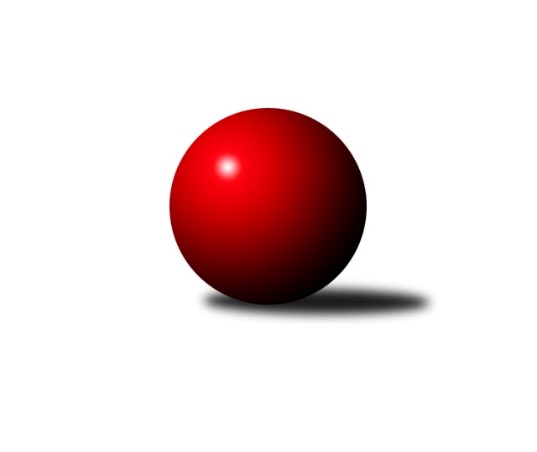 Č.11Ročník 2016/2017	10.12.2016Nejlepšího výkonu v tomto kole: 3322 dosáhlo družstvo: TJ Elektrárny Kadaň3.KLM A 2016/2017Výsledky 11. kolaSouhrnný přehled výsledků:TJ VTŽ Chomutov	- Kuželky Aš	8:0	3144:2970	18.0:6.0	26.11.SK Škoda VS Plzeň 	- TJ Kovohutě Příbram 	7:1	3299:3150	16.5:7.5	26.11.TJ Elektrárny Kadaň	- KK Karlovy Vary	5:3	3322:3286	15.0:9.0	26.11.TJ Lokomotiva České Budějovice 	- TJ Blatná	3:5	3123:3130	11.0:13.0	10.12.TJ Slavoj Plzeň	- CB Dobřany B	3:5	3199:3257	12.0:12.0	10.12.TJ Sokol Benešov 	- Vltavan Loučovice	3:5	3233:3282	10.0:14.0	10.12.Tabulka družstev:	1.	Vltavan Loučovice	11	9	0	2	60.0 : 28.0 	149.0 : 115.0 	 3173	18	2.	CB Dobřany B	11	8	1	2	54.0 : 34.0 	147.0 : 117.0 	 3178	17	3.	TJ Lokomotiva České Budějovice	11	8	0	3	59.0 : 29.0 	157.5 : 106.5 	 3253	16	4.	TJ Elektrárny Kadaň	11	8	0	3	54.0 : 34.0 	142.0 : 122.0 	 3209	16	5.	Kuželky Aš	11	4	2	5	46.0 : 42.0 	133.5 : 130.5 	 3226	10	6.	TJ Sokol Benešov	11	5	0	6	42.0 : 46.0 	131.5 : 132.5 	 3208	10	7.	TJ VTŽ Chomutov	11	4	1	6	40.0 : 48.0 	124.5 : 139.5 	 3097	9	8.	TJ Blatná	11	3	3	5	38.0 : 50.0 	133.0 : 131.0 	 3142	9	9.	TJ Slavoj Plzeň	11	4	0	7	38.0 : 50.0 	119.5 : 144.5 	 3064	8	10.	SK Škoda VS Plzeň	11	3	2	6	32.0 : 56.0 	111.0 : 153.0 	 3109	8	11.	KK Karlovy Vary	11	3	0	8	34.0 : 54.0 	111.5 : 152.5 	 3081	6	12.	TJ Kovohutě Příbram	11	2	1	8	31.0 : 57.0 	124.0 : 140.0 	 3138	5Podrobné výsledky kola:	 TJ VTŽ Chomutov	3144	8:0	2970	Kuželky Aš	Stanislav ml. Šmíd ml.	150 	 134 	 122 	139	545 	 3:1 	 531 	 141	138 	 118	134	Jaroslav Bulant	Karel Valeš	141 	 128 	 156 	121	546 	 3:1 	 472 	 124	121 	 100	127	Ota Maršát st.	Zbyněk Vytiska	149 	 130 	 118 	150	547 	 3:1 	 515 	 125	128 	 139	123	Jaroslav Solín	Ondřej Šmíd	131 	 134 	 111 	111	487 	 3:1 	 475 	 119	128 	 110	118	Václav Mašek	Stanislav Rada	112 	 131 	 136 	134	513 	 3:1 	 491 	 124	117 	 125	125	Tomáš Viczmandi	Robert st. Suchomel st.	133 	 127 	 120 	126	506 	 3:1 	 486 	 126	109 	 111	140	Martin Hurta *1rozhodčí: střídání: *1 od 31. hodu Václav PilařNejlepší výkon utkání: 547 - Zbyněk Vytiska	 SK Škoda VS Plzeň 	3299	7:1	3150	TJ Kovohutě Příbram 	Milan Vrabec	133 	 153 	 168 	134	588 	 3:1 	 524 	 139	113 	 140	132	Luboš Řezáč	Milan Vicher	140 	 139 	 145 	137	561 	 3:1 	 544 	 131	131 	 144	138	Josef Hůda	Milan Findejs	109 	 133 	 130 	146	518 	 3:1 	 526 	 137	129 	 127	133	David Hošek	Lukáš Jaroš	159 	 135 	 111 	123	528 	 1:3 	 554 	 146	137 	 140	131	Tomáš Číž	Petr Sachunský	130 	 131 	 121 	145	527 	 4:0 	 459 	 115	124 	 86	134	Oldřich Hendl  *1	Petr Svoboda	147 	 147 	 146 	137	577 	 2.5:1.5 	 543 	 136	150 	 120	137	Jaroslav Rojrozhodčí: střídání: *1 od 61. hodu Jaroslav ChmelNejlepší výkon utkání: 588 - Milan Vrabec	 TJ Elektrárny Kadaň	3322	5:3	3286	KK Karlovy Vary	Daniel Lukáš	135 	 142 	 118 	124	519 	 2:2 	 536 	 125	131 	 141	139	Pavel Boháč	Jaroslav Lefner	145 	 140 	 141 	145	571 	 4:0 	 509 	 123	129 	 131	126	Martin Trakal	Michal Hrdina	151 	 142 	 142 	121	556 	 2:2 	 603 	 132	166 	 135	170	Lubomír Martinek	Vladimír Šána	136 	 133 	 138 	138	545 	 3:1 	 520 	 121	140 	 136	123	Petr Čolák	Marcel Lukáš	146 	 145 	 135 	141	567 	 1:3 	 565 	 127	152 	 141	145	Josef Ženíšek	Jan Hák	146 	 132 	 139 	147	564 	 3:1 	 553 	 140	128 	 142	143	Jaroslav Tejmlrozhodčí: Nejlepší výkon utkání: 603 - Lubomír Martinek	 TJ Lokomotiva České Budějovice 	3123	3:5	3130	TJ Blatná	Lukáš Klojda	115 	 142 	 132 	114	503 	 2:2 	 512 	 124	138 	 113	137	Lukáš Pavel	Tomáš Reban	158 	 121 	 130 	137	546 	 3:1 	 495 	 121	131 	 117	126	Dan Lexa	Jan Sýkora	128 	 125 	 112 	137	502 	 2:2 	 497 	 116	131 	 121	129	Jan Kobliha	Pavel Černý	121 	 141 	 136 	160	558 	 2:2 	 537 	 117	147 	 137	136	Jiří Vokurka	Jiří Reban	129 	 137 	 110 	116	492 	 1:3 	 556 	 135	119 	 158	144	Jiří Vaňata	Zdeněk Kamiš	135 	 126 	 126 	135	522 	 1:3 	 533 	 143	129 	 125	136	Stanislav Knížerozhodčí: Nejlepší výkon utkání: 558 - Pavel Černý	 TJ Slavoj Plzeň	3199	3:5	3257	CB Dobřany B	Jiří Opatrný	121 	 136 	 133 	130	520 	 2:2 	 527 	 140	118 	 143	126	Josef ml. Fišer ml.	Jan Pešek	113 	 127 	 132 	117	489 	 1:3 	 582 	 137	162 	 118	165	Milan Bek	Josef Hořejší	151 	 129 	 137 	137	554 	 4:0 	 497 	 117	121 	 126	133	Josef st. Fišer	Josef Kreutzer	146 	 144 	 136 	124	550 	 2:2 	 541 	 126	140 	 146	129	Martin Provazník	Petr Harmáček	152 	 151 	 133 	145	581 	 2:2 	 542 	 153	128 	 134	127	Michal Šneberger	Václav Hranáč	96 	 140 	 139 	130	505 	 1:3 	 568 	 136	157 	 133	142	Jan Koubskýrozhodčí: Nejlepší výkon utkání: 582 - Milan Bek	 TJ Sokol Benešov 	3233	3:5	3282	Vltavan Loučovice	Dušan Dvořák	128 	 134 	 127 	121	510 	 0:4 	 561 	 130	144 	 152	135	Josef Gondek	Tomáš Svoboda	129 	 135 	 124 	131	519 	 3:1 	 511 	 144	127 	 122	118	Jan Smolena	Jaroslav Franěk	121 	 139 	 149 	149	558 	 3:1 	 552 	 140	131 	 143	138	Jaroslav Suchánek	Ivan Januš	150 	 135 	 143 	139	567 	 3:1 	 516 	 138	137 	 127	114	Robert Weis	Miroslav Šostý	144 	 131 	 125 	127	527 	 1:3 	 552 	 120	139 	 151	142	Libor Dušek	Vladimír Matějka	131 	 142 	 142 	137	552 	 0:4 	 590 	 149	146 	 154	141	Miroslav Pešadíkrozhodčí: Nejlepší výkon utkání: 590 - Miroslav PešadíkPořadí jednotlivců:	jméno hráče	družstvo	celkem	plné	dorážka	chyby	poměr kuž.	Maximum	1.	Tomáš Čožík 	TJ Sokol Benešov 	574.30	368.0	206.4	2.1	5/6	(641)	2.	Jaroslav Roj 	TJ Kovohutě Příbram 	559.20	371.5	187.7	1.4	5/7	(595)	3.	Miroslav Pešadík 	Vltavan Loučovice	559.19	363.5	195.7	1.7	6/6	(590)	4.	Martin Hurta 	Kuželky Aš	555.88	371.5	184.4	5.2	4/6	(574)	5.	Tomáš Reban 	TJ Lokomotiva České Budějovice 	553.80	368.5	185.3	4.0	6/6	(629)	6.	Vladimír Šána 	TJ Elektrárny Kadaň	552.91	366.8	186.1	2.5	7/7	(609)	7.	Pavel Černý 	TJ Lokomotiva České Budějovice 	549.75	375.6	174.1	4.8	6/6	(586)	8.	Stanislav ml. Šmíd  ml.	TJ VTŽ Chomutov	547.03	357.6	189.5	4.0	7/7	(593)	9.	Ivan Januš 	TJ Sokol Benešov 	546.77	362.5	184.2	3.8	6/6	(600)	10.	Jaroslav Bulant 	Kuželky Aš	546.40	371.0	175.4	3.4	6/6	(589)	11.	Martin Provazník 	CB Dobřany B	545.43	372.2	173.2	4.7	6/6	(645)	12.	Jaroslav Solín 	Kuželky Aš	545.40	371.2	174.2	4.7	5/6	(574)	13.	Oldřich Hendl  	TJ Kovohutě Příbram 	545.10	362.6	182.5	3.0	6/7	(568)	14.	Josef Gondek 	Vltavan Loučovice	542.25	358.2	184.0	4.1	6/6	(568)	15.	Josef ml. Fišer  ml.	CB Dobřany B	542.23	363.5	178.8	3.0	6/6	(650)	16.	Zdeněk Kamiš 	TJ Lokomotiva České Budějovice 	541.81	369.6	172.2	5.7	6/6	(578)	17.	Martin Voltr 	TJ Lokomotiva České Budějovice 	540.93	361.5	179.4	4.1	6/6	(585)	18.	Václav Pilař 	Kuželky Aš	540.87	363.5	177.3	7.7	5/6	(578)	19.	Jiří Reban 	TJ Lokomotiva České Budějovice 	540.47	370.5	170.0	6.6	6/6	(585)	20.	Jan Koubský 	CB Dobřany B	540.36	368.8	171.6	5.9	6/6	(597)	21.	Tomáš Viczmandi 	Kuželky Aš	539.67	363.5	176.2	7.0	6/6	(590)	22.	Jiří Vokurka 	TJ Blatná	539.43	360.7	178.7	6.1	7/7	(585)	23.	Jaroslav Lefner 	TJ Elektrárny Kadaň	538.14	362.5	175.6	5.9	7/7	(597)	24.	Ota Maršát  st.	Kuželky Aš	536.07	361.9	174.1	4.8	6/6	(576)	25.	Daniel Lukáš 	TJ Elektrárny Kadaň	535.80	363.3	172.5	5.3	6/7	(573)	26.	Luboš Řezáč 	TJ Kovohutě Příbram 	534.33	363.5	170.8	4.0	6/7	(574)	27.	Jan Hák 	TJ Elektrárny Kadaň	533.46	359.7	173.7	4.8	7/7	(600)	28.	Michal Hrdina 	TJ Elektrárny Kadaň	532.80	357.8	175.0	4.3	6/7	(567)	29.	Jiří Vaňata 	TJ Blatná	532.38	359.5	172.9	4.6	6/7	(565)	30.	David Hošek 	TJ Kovohutě Příbram 	531.51	357.3	174.2	4.5	7/7	(581)	31.	Milan Bek 	CB Dobřany B	531.38	363.8	167.6	4.6	4/6	(582)	32.	Libor Dušek 	Vltavan Loučovice	531.00	358.8	172.2	5.8	6/6	(561)	33.	Karel Valeš 	TJ VTŽ Chomutov	530.89	355.8	175.1	6.4	7/7	(583)	34.	Marcel Lukáš 	TJ Elektrárny Kadaň	529.94	354.5	175.4	5.9	7/7	(584)	35.	Miroslav Šostý 	TJ Sokol Benešov 	529.45	353.3	176.2	6.3	4/6	(545)	36.	Michal Šneberger 	CB Dobřany B	529.40	360.4	169.0	6.1	6/6	(621)	37.	Jaroslav Tejml 	KK Karlovy Vary	529.21	357.1	172.1	4.8	6/7	(564)	38.	Petr Svoboda 	SK Škoda VS Plzeň 	528.75	354.3	174.4	4.0	6/7	(577)	39.	Tomáš Svoboda 	TJ Sokol Benešov 	528.21	357.9	170.3	6.3	6/6	(559)	40.	Petr Harmáček 	TJ Slavoj Plzeň	526.75	354.3	172.5	6.0	6/6	(581)	41.	Milan Vicher 	SK Škoda VS Plzeň 	526.60	360.0	166.6	5.2	5/7	(591)	42.	Josef Hořejší 	TJ Slavoj Plzeň	525.69	353.3	172.4	5.6	6/6	(568)	43.	Stanislav Kníže 	TJ Blatná	525.42	354.5	170.9	6.3	6/7	(578)	44.	Jan Sýkora 	TJ Lokomotiva České Budějovice 	525.23	352.4	172.8	5.0	5/6	(558)	45.	Lukáš Kočí 	TJ Sokol Benešov 	524.83	350.8	174.0	5.7	4/6	(583)	46.	Lubomír Martinek 	KK Karlovy Vary	524.40	355.3	169.1	4.0	7/7	(603)	47.	Tomáš Číž 	TJ Kovohutě Příbram 	521.60	355.3	166.3	4.6	6/7	(554)	48.	Jan Smolena 	Vltavan Loučovice	521.27	368.8	152.5	9.2	6/6	(553)	49.	Dan Lexa 	TJ Blatná	521.14	352.6	168.5	7.7	7/7	(592)	50.	Josef Ženíšek 	KK Karlovy Vary	519.90	359.5	160.4	7.4	7/7	(565)	51.	Petr Sachunský 	SK Škoda VS Plzeň 	518.50	350.5	168.0	6.0	7/7	(547)	52.	Milan Findejs 	SK Škoda VS Plzeň 	515.27	355.7	159.6	6.2	6/7	(564)	53.	Jiří Opatrný 	TJ Slavoj Plzeň	513.50	341.7	171.8	5.8	6/6	(604)	54.	Robert st. Suchomel  st.	TJ VTŽ Chomutov	513.11	352.2	160.9	6.6	7/7	(563)	55.	Josef st. Fišer 	CB Dobřany B	511.73	350.8	161.0	7.9	6/6	(595)	56.	Martin Trakal 	KK Karlovy Vary	511.67	353.2	158.5	7.5	5/7	(538)	57.	Robert Weis 	Vltavan Loučovice	511.37	346.1	165.3	7.0	6/6	(535)	58.	Milan Vrabec 	SK Škoda VS Plzeň 	509.83	354.0	155.9	8.0	6/7	(588)	59.	Dušan Dvořák 	TJ Sokol Benešov 	509.56	351.3	158.2	8.5	6/6	(541)	60.	Stanislav Rada 	TJ VTŽ Chomutov	509.34	345.8	163.5	6.2	7/7	(527)	61.	Lukáš Jaroš 	SK Škoda VS Plzeň 	509.10	341.4	167.7	7.1	6/7	(543)	62.	Josef Kreutzer 	TJ Slavoj Plzeň	508.89	352.9	155.9	9.9	6/6	(575)	63.	Pavel Boháč 	KK Karlovy Vary	508.04	348.3	159.7	6.4	7/7	(536)	64.	Petr Čolák 	KK Karlovy Vary	507.06	345.2	161.8	5.5	6/7	(542)	65.	Václav Mašek 	Kuželky Aš	506.94	354.1	152.8	6.5	4/6	(541)	66.	Jan Kobliha 	TJ Blatná	505.75	348.4	157.4	7.7	5/7	(534)	67.	Michal Müller 	TJ Slavoj Plzeň	500.40	337.6	162.8	7.6	5/6	(541)	68.	Zbyněk Vytiska 	TJ VTŽ Chomutov	498.80	347.0	151.8	5.9	7/7	(547)	69.	Ondřej Šmíd 	TJ VTŽ Chomutov	498.66	338.8	159.9	6.9	7/7	(540)	70.	Václav Hranáč 	TJ Slavoj Plzeň	493.67	339.9	153.8	8.4	6/6	(549)		Radek Kneř 	CB Dobřany B	593.00	373.0	220.0	3.0	1/6	(593)		Vladimír Matějka 	TJ Sokol Benešov 	554.63	359.5	195.1	0.9	2/6	(579)		Jaroslav Suchánek 	Vltavan Loučovice	552.00	351.0	201.0	3.0	1/6	(552)		Petr Červ 	TJ Sokol Benešov 	551.00	373.5	177.5	3.7	3/6	(568)		Jan Vank 	KK Karlovy Vary	540.50	344.5	196.0	6.0	1/7	(547)		Jaroslav Franěk 	TJ Sokol Benešov 	537.50	346.5	191.0	3.0	2/6	(558)		Evžen Cígl 	TJ Blatná	536.50	356.8	179.7	1.8	3/7	(551)		Martin Vít 	SK Škoda VS Plzeň 	535.33	363.5	171.8	6.6	4/7	(570)		Ondřej Musil 	CB Dobřany B	533.50	368.0	165.5	8.5	2/6	(564)		Karel Sviták 	CB Dobřany B	530.33	366.3	164.0	11.0	1/6	(550)		Lukáš Pavel 	TJ Blatná	521.50	360.5	161.0	6.5	2/7	(531)		Josef Hůda 	TJ Kovohutě Příbram 	520.45	344.8	175.7	4.7	4/7	(544)		Radek Šlouf 	Vltavan Loučovice	519.08	351.7	167.4	3.3	2/6	(543)		Petr Kříž 	TJ Kovohutě Příbram 	517.00	352.0	165.0	6.0	1/7	(517)		Vít Kobliha 	TJ Blatná	516.75	351.9	164.9	8.4	4/7	(555)		Jakub Harmáček 	TJ Slavoj Plzeň	514.00	352.3	161.8	8.0	2/6	(544)		Ladislav Filek 	SK Škoda VS Plzeň 	509.00	337.0	172.0	5.0	1/7	(509)		Jiří Hojsák 	KK Karlovy Vary	508.78	348.4	160.3	6.8	3/7	(534)		Lukáš Klojda 	TJ Lokomotiva České Budějovice 	503.00	353.0	150.0	5.0	1/6	(503)		Miloš Rozhoň 	TJ Blatná	501.00	348.0	153.0	5.0	1/7	(501)		Zdeněk Lukáš 	TJ Kovohutě Příbram 	496.00	359.0	137.0	10.0	1/7	(496)		Dominik Novotný 	CB Dobřany B	489.67	340.3	149.3	7.5	2/6	(539)		Jiří Vavřička 	TJ Slavoj Plzeň	489.00	335.0	154.0	6.0	1/6	(489)		Vítězslav Vodehnal 	KK Karlovy Vary	489.00	337.0	152.0	5.0	1/7	(489)		Jan Pešek 	TJ Slavoj Plzeň	489.00	340.0	149.0	7.0	1/6	(489)		Václav Klojda  ml.	TJ Lokomotiva České Budějovice 	489.00	347.0	142.0	5.0	1/6	(489)		Filip Prokeš 	TJ VTŽ Chomutov	484.00	332.0	152.0	11.0	1/7	(484)		Václav Šefl 	TJ Kovohutě Příbram 	482.00	341.0	141.0	11.5	4/7	(520)		Jan Ambra 	TJ Elektrárny Kadaň	473.00	316.0	157.0	7.0	1/7	(473)		Martin Jirkal 	Vltavan Loučovice	464.33	332.3	132.0	15.0	3/6	(499)		Libor Kupka 	KK Karlovy Vary	459.67	335.3	124.3	14.3	3/7	(466)Sportovně technické informace:Starty náhradníků:registrační číslo	jméno a příjmení 	datum startu 	družstvo	číslo startu3575	Josef Fišer	10.12.2016	CB Dobřany B	10x20173	Martin Provazník	10.12.2016	CB Dobřany B	10x9690	Josef Fišer ml.	10.12.2016	CB Dobřany B	10x16241	Jan Koubský	10.12.2016	CB Dobřany B	11x19625	Jan Kobliha	10.12.2016	TJ Blatná	10x22198	Michal Šneberger	10.12.2016	CB Dobřany B	10x21933	Milan Bek	10.12.2016	CB Dobřany B	5x
Hráči dopsaní na soupisku:registrační číslo	jméno a příjmení 	datum startu 	družstvo	Program dalšího kola:14.1.2017	so	10:00	TJ Blatná - Kuželky Aš	14.1.2017	so	10:00	TJ Kovohutě Příbram  - CB Dobřany B	14.1.2017	so	10:00	SK Škoda VS Plzeň  - TJ Lokomotiva České Budějovice 	14.1.2017	so	10:00	TJ Elektrárny Kadaň - TJ Slavoj Plzeň	14.1.2017	so	10:00	TJ VTŽ Chomutov - TJ Sokol Benešov 	14.1.2017	so	14:00	KK Karlovy Vary - Vltavan Loučovice	Nejlepší šestka kola - absolutněNejlepší šestka kola - absolutněNejlepší šestka kola - absolutněNejlepší šestka kola - absolutněNejlepší šestka kola - dle průměru kuželenNejlepší šestka kola - dle průměru kuželenNejlepší šestka kola - dle průměru kuželenNejlepší šestka kola - dle průměru kuželenNejlepší šestka kola - dle průměru kuželenPočetJménoNázev týmuVýkonPočetJménoNázev týmuPrůměr (%)Výkon1xLubomír MartinekKK K.Vary 6031xLubomír MartinekKK K.Vary 112.016032xMiroslav PešadíkLoučovice5901xMilan VrabecŠkoda Plzeň109.155881xMilan VrabecŠkoda Plzeň5887xMiroslav PešadíkLoučovice109.155901xMilan BekDobřany  B5823xPavel ČernýLok. Č.B. 108.095582xPetr HarmáčekSlavoj Plzeň5812xJiří VaňataBlatná107.75561xPetr SvobodaŠkoda Plzeň5772xPetr SvobodaŠkoda Plzeň107.11577